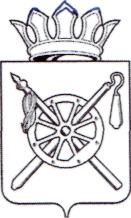 РОССИЙСКАЯ  ФЕДЕРАЦИЯРОСТОВСКАЯ  ОБЛАСТЬОКТЯБРЬСКИЙ  РАЙОНМуниципальное образование «Персиановское сельское поселение»Администрация Персиановского сельского поселенияПОСТАНОВЛЕНИЕ« 27» февраля 2015г.                      	 № 51                         п. Персиановский Об утверждении отчета об исполнении плана реализации муниципальной программы Персиановского сельского поселения  «Муниципальная политика»  на 2014 год  по итогам 2014 годаРуководствуясь статьями 16, 17 Федерального закона от 06.10.2003 № 131-ФЗ «Об общих принципах организации местного самоуправления  в  Российской Федерации», в соответствии с постановлением Администрации Персиановского сельского поселения от 04.09.2013 № 170 года «Об утверждении Порядка разработки, реализации и оценки эффективности муниципальных программ Персиановского сельского поселения»постановляет:	1. Утвердить отчёт об исполнении плана реализации муниципальной программы Персиановского сельского поселения «Муниципальная политика» на 2014 год  по итогам 2014 года согласно приложению к настоящему постановлению.	2. Контроль за выполнением постановления возложить на специалиста 1 категории по правовой и кадровой работе Коротких Т.Ю. Глава Персиановскогосельского поселения	                                                                     Р.В. ЕреминПриложениек Постановлению АдминистрацииПерсиановского сельского поселенияот 27.02.2015   №51  ОТЧЕТо реализации муниципальной программы Персиановского сельского поселения «Муниципальная политика» за 2014 годОсновные результаты        1.Общие положения:   	Муниципальная программа «Муниципальная политика» утверждена постановлением Администрации Персиановского сельского поселения от 04.09.2013 № 170.Общий  объем  программы в 2014г. составил 8507,954 тыс. руб., из них:- средства федерального бюджета – 0,0 тыс. руб.;- средства областного бюджета – 0,2 тыс. руб.;- средства местного бюджета 8507,754 тыс. руб.        2. Исполнение программных мероприятий.Целями муниципальной программы являются:Решение вопросов местного значения, иных отдельных государственных полномочий и повышение эффективности деятельности администрации Персиановского сельского поселенияМуниципальная программа направлена на решение следующих задач: -   обеспечение осуществления управленческих функций администрации Персиановского сельского поселения, совершенствование системы муниципального управления;-    развитие муниципальной службы администрации муниципального образования;-   обеспечение реализации прав граждан, проживающих на территории муниципального образования;Реализация муниципальной долгосрочной целевой программы «Муниципальная политика» в 2014г. осуществлялась по следующим направлениям:повышение эффективности деятельности Администрации Персиановского сельского поселения;повышение уровня доверия населения к муниципальным служащим;повышение уровня профессиональной компетентности муниципальных служащих Персиановского сельского поселения;повышение привлекательности муниципальной службы.Оценка эффективности реализации Программы           Сведения о достижении значений целевых показателей (индикаторов) муниципальной программы Красюковского сельского поселения «Развитие муниципальной службы Красюковского сельского поселения» за 2014 год приведен в приложении № 1 к настоящему отчету.Сведения о степени выполнения подпрограмм, основных мероприятий муниципальной программы Красюковского сельского поселения «Развитие муниципальной службы Красюковского сельского поселения» за 2014 год приведен в приложении № 2 к настоящему отчету.Отчет об использовании средств бюджета Красюковского сельского поселения на реализацию муниципальной программы «Развитие муниципальной службы Красюковского сельского поселения» за 2014 год приведен в приложении № 3 к настоящему отчету.Информация о расходах областного бюджета, районного бюджета, местного бюджета и внебюджетных источников на реализацию муниципальной программы Красюковского сельского поселения «Развитие муниципальной службы Красюковского сельского поселения» за 2014 год приведен в приложении № 4 к настоящему отчету.Главы Персиановского  сельского поселения                                                 	            Р.В.Еремин   Приложение 1к Постановлению АдминистрацииПерсиановского сельского поселенияот 27.02.2015г. №51  СВЕДЕНИЯо достижении значений целевых показателей (индикаторов) муниципальной программы Персиановского сельского поселения
«Муниципальная политика»Приложение 2к Постановлению АдминистрацииПерсиановского  сельского поселенияот 27.02.2015г. №51  Сведения о степени выполнения подпрограмм, основных мероприятий муниципальной программы Персиановского сельского поселения «Муниципальная политика»Приложение 3к Постановлению АдминистрацииПерсиановского сельского поселенияот 27.02.2015г. №51 Отчет об использовании средств бюджета Персиановского сельского поселения на реализацию муниципальной программы «Муниципальная политика»Приложение 4к Постановлению АдминистрацииПерсиановского сельского поселенияот 27.02.2015г. №51  Информация о расходахобластного бюджета, районного бюджета, местного бюджетаи внебюджетных источников на реализацию муниципальной
программы Персиановского сельского поселения «Муниципальная политика»Информацияо завершенных в течение года мероприятиях муниципальной программы  «Муниципальная политика» в 2014 годуРазвитие местного самоуправления является одним из важнейших систем образующих этапов в становлении современной политической системы России.Будучи максимально приближенным к населению, поселение является центральным звеном в механизме взаимодействия гражданского общества и государства, а механизмом и инструментом реализации функций и задач органов местного самоуправления является муниципальная служба.Поэтому развитие и совершенствование муниципальной службы и муниципального управления является одним из условий повышения эффективности взаимодействия общества и власти.Положительный социально-экономический климат в поселении возможен только в условиях совершенствования системы муниципального управления и развития местного самоуправления, поэтому вопросы формирования кадрового потенциала и обеспечение системности практической подготовки кадров, способных эффективно работать в органе муниципального управления, являются на сегодня особо актуальными.Современные условия развития общества обуславливают необходимость применения инновационных подходов в системе управления и организации функционирования муниципальной службы, эффективность которой зависит от компетентности ее кадрового состава, способного творчески решать сложные задачи социально-экономического развития поселения.Необходимый уровень профессионализма и компетентности муниципальных служащих обеспечивается за счет реализации комплекса мероприятий, направленных на внедрение новых механизмов кадровой работы. Совершенствуются методики отбора кандидатов в кадровый резерв. Обязательными стали процедуры анкетирования, тестирования, выполнения специальных конкурсных заданий. Применяются формы компьютерного тестового контроля знаний. Состав кадрового резерва формируется с учетом выявленной потребности. Вместе с тем, нерешенной остается проблема дефицита квалифицированных кадров, обладающих современными знаниями и навыками в области управления поселением.В современных условиях требования, предъявляемые к муниципальной службе со стороны общества, постоянно повышаются: она должна быть более эффективной, открытой, конкурентоспособной. Необходимо на регулярной основе проводить краткосрочные программы (тренинги, мастер-классы, деловые игры), направленные на развитие управленческих, коммуникативных компетенций, компетенций эффективного управления конфликтами, навыков публичных выступлений и др. Реализация Программы позволит внедрить в области муниципальной службы и в дальнейшем развивать новые принципы кадровой политики, современные информационные и управленческие технологии, повысить эффективность и результативность муниципальной службы.Реализация мероприятий муниципальной программы позволит создать все необходимые условия для социально-экономического развития Персиановского сельского поселения, выработать предпосылки для развития экономического потенциала, сформировать положительный инвестиционный климат, привлекательный социальный имидж Персиановского сельского поселения. Основными рисками, связанными с реализацией муниципальной программы являются:недостаточное материально-техническое и финансовое обеспечение полномочий Администрации Персиановского сельского поселения;отсутствие надлежащего кадрового обеспечения для реализации полномочий Администрации Персиановского сельского поселения; наличие коррупционных факторов;риски, связанные с возможными кризисными явлениями в экономике поселения.Оценка данных рисков – риски низкие.Для снижения рисков необходимо осуществление запланированных основных мероприятий подпрограммы.Главы Персиановского  сельского поселения                                                             	                                         Р.В. Еремин  № п/пЦелевой показатель (наименование) Единица измеренияЗначения целевых показателей (индикаторов) муниципальной программыЗначения целевых показателей (индикаторов) муниципальной программыЗначения целевых показателей (индикаторов) муниципальной программыОбоснование отклонений значений целевого показателя (индикатора) на конец отчетного года (при наличии)№ п/пЦелевой показатель (наименование) Единица измерения2013 годОтчетный год, планОтчетный год, фактОбоснование отклонений значений целевого показателя (индикатора) на конец отчетного года (при наличии)1234567Муниципальная программа Персиановского сельского поселения «Муниципальная политика»Муниципальная программа Персиановского сельского поселения «Муниципальная политика»Муниципальная программа Персиановского сельского поселения «Муниципальная политика»Муниципальная программа Персиановского сельского поселения «Муниципальная политика»Муниципальная программа Персиановского сельского поселения «Муниципальная политика»Муниципальная программа Персиановского сельского поселения «Муниципальная политика»Муниципальная программа Персиановского сельского поселения «Муниципальная политика»1.1.Доля граждан, положительно оценивающих деятельность Администрации Персиановского сельского поселенияединицы-4747-1.2.Доля муниципальных служащих, получивших дополнительное профессиональное образованиепроценты-2222-1.3.Доля муниципальных служащих в возрасте до 30 лет, имеющих стаж муниципальной службы не менее 3 летпроценты-2020-1.4.Доля вакантных должностей муниципальной службы, замещаемых на основе конкурсапроценты----1.5.Доля специалистов в возрасте до 30 лет, имеющих стаж муниципальной службы более 3 летпроценты-2020-1.6.Доля муниципальных служащих, имеющих высшее профессиональное образованиепроценты-8080-1.7.Доля опубликованных нормативных правовых актов в газете «Сельский вестник» к общему количеству актов, подлежащих опубликованию в газете «Сельский Вестник».проценты-100,0100,0-1.8.Уровень экономии бюджетных средств по результатам размещения заказов проценты-22-№ п/пНомер и наименование основного мероприятияОтветственный за исполнительПлановый срокПлановый срокФактический срокФактический срокРезультатыРезультатыПроблемы, возникшие в ходе реализации муниципальной программы (подпрограммы)№ п/пНомер и наименование основного мероприятияОтветственный за исполнительначала реализацииокончания реализацииначала реализацииокончания реализациизапланированныедостигнутыеПроблемы, возникшие в ходе реализации муниципальной программы (подпрограммы)1234566778Муниципальная программа Персиановского сельского поселения «Муниципальная политика»Муниципальная программа Персиановского сельского поселения «Муниципальная политика»Муниципальная программа Персиановского сельского поселения «Муниципальная политика»Муниципальная программа Персиановского сельского поселения «Муниципальная политика»Муниципальная программа Персиановского сельского поселения «Муниципальная политика»Муниципальная программа Персиановского сельского поселения «Муниципальная политика»Муниципальная программа Персиановского сельского поселения «Муниципальная политика»Муниципальная программа Персиановского сельского поселения «Муниципальная политика»Муниципальная программа Персиановского сельского поселения «Муниципальная политика»1.Основное мероприятие 1.1.Совершенствование правовой и методической основы муниципальной службыАдминистрация Персиановского сельского поселения01.01.2014 31.12.2020 01.01.2014 31.12.2020 Повышение эффективности деятельности Администрации Персиановского сельского поселенияПовышение эффективности деятельности Администрации Персиановского сельского поселения-2.Основное мероприятие 1.2.Обеспечение дополнительного профессионального образования лиц, замещающих выборные муниципальные должности, муниципальных служащихАдминистрация Персиановского сельского поселения01.01.2014 31.12.2020 01.01.2014 31.12.2020 Совершенствование уровня дополнительного профессионального образования лиц, занятых в Администрации Персиановского сельского поселенияСовершенствование уровня дополнительного профессионального образования лиц, занятых в Администрации Персиановского сельского поселения-3.Основное мероприятие 1.3.Оптимизация штатной численности муниципальных служащихАдминистрация Персиановского сельского поселения01.01.2014 31.12.2020 01.01.2014 31.12.2020 Стабилизация численности муниципальных служащих в установленных рамках, недопущение ее ростаСтабилизация численности муниципальных служащих в установленных рамках, недопущение ее роста-4.Основное мероприятие 1.4.Повышение престижа муниципальной службы, укрепление кадрового потенциала Администрации Персиановского сельского поселенияАдминистрация Персиановского сельского поселения01.01.2014 31.12.2020 01.01.2014 31.12.2020 Повышение уровня доверия населения к муниципальным служащимПовышение уровня доверия населения к муниципальным служащим-5.Основное мероприятие 1.5«Официальная публикация нормативно-правовых актов Персиановского сельского поселения в газете «Сельский Вестник»Администрация Персиановского сельского поселения01.01.2014 31.12.2020 01.01.2014 31.12.2020 Соблюдение норм федерального и областного законодательства, регулирующих вопросы опубликования правовых актов в газете «Сельский Вестник».Соблюдение норм федерального и областного законодательства, регулирующих вопросы опубликования правовых актов в газете «Сельский Вестник».-6.Основное мероприятие 1.6«Финансовое обеспечение аппарата Администрации Персиановского сельского поселения».Администрация Персиановского сельского поселения01.01.2014 31.12.2020 01.01.2014 31.12.2020 Повышение эффективности бюджетных расходов Администрации Персиановского сельского поселенияПовышение эффективности бюджетных расходов Администрации Персиановского сельского поселения-№ п/пМероприятияСроки исполнения(этапы)Организаторы и исполнителиИсточник финансированияОбъем финансированиятыс. рублейОбъем финансированиятыс. рублейОбъем финансированиятыс. рублейОбъем финансированиятыс. рублейОбъем финансированиятыс. рублейОбъем финансированиятыс. рублейОбъем финансированиятыс. рублей№ п/пМероприятияСроки исполнения(этапы)Организаторы и исполнителиИсточник финансирования2014 год2015201620172018201920201. Обеспечение осуществления управленческих функций и хозяйственной деятельности администрации Персиановского сельского поселения1. Обеспечение осуществления управленческих функций и хозяйственной деятельности администрации Персиановского сельского поселения1. Обеспечение осуществления управленческих функций и хозяйственной деятельности администрации Персиановского сельского поселения1. Обеспечение осуществления управленческих функций и хозяйственной деятельности администрации Персиановского сельского поселения1. Обеспечение осуществления управленческих функций и хозяйственной деятельности администрации Персиановского сельского поселения1. Обеспечение осуществления управленческих функций и хозяйственной деятельности администрации Персиановского сельского поселенияОбеспечение осуществления управленческих функций и хозяйственной деятельности администрации Персиановского сельского поселениявесь периодадминистрация Персиановского сельского поселенияместный бюджет8507,9547167,197771,28296,778531,18531,18531,1ИТОГО ПО РАЗДЕЛУ 1ИТОГО ПО РАЗДЕЛУ 1ИТОГО ПО РАЗДЕЛУ 1ВСЕГО 8507,9547167,197771,28296,778531,18531,18531,12. Формирование системы предоставления муниципальных услуг и исполнения функций органами местного самоуправления, соответствующих потребностям жителей Персиановского сельского поселения2. Формирование системы предоставления муниципальных услуг и исполнения функций органами местного самоуправления, соответствующих потребностям жителей Персиановского сельского поселения2. Формирование системы предоставления муниципальных услуг и исполнения функций органами местного самоуправления, соответствующих потребностям жителей Персиановского сельского поселения2. Формирование системы предоставления муниципальных услуг и исполнения функций органами местного самоуправления, соответствующих потребностям жителей Персиановского сельского поселения2. Формирование системы предоставления муниципальных услуг и исполнения функций органами местного самоуправления, соответствующих потребностям жителей Персиановского сельского поселения2. Формирование системы предоставления муниципальных услуг и исполнения функций органами местного самоуправления, соответствующих потребностям жителей Персиановского сельского поселения2. Формирование системы предоставления муниципальных услуг и исполнения функций органами местного самоуправления, соответствующих потребностям жителей Персиановского сельского поселения2. Формирование системы предоставления муниципальных услуг и исполнения функций органами местного самоуправления, соответствующих потребностям жителей Персиановского сельского поселения2. Формирование системы предоставления муниципальных услуг и исполнения функций органами местного самоуправления, соответствующих потребностям жителей Персиановского сельского поселения2. Формирование системы предоставления муниципальных услуг и исполнения функций органами местного самоуправления, соответствующих потребностям жителей Персиановского сельского поселения2. Формирование системы предоставления муниципальных услуг и исполнения функций органами местного самоуправления, соответствующих потребностям жителей Персиановского сельского поселения2. Формирование системы предоставления муниципальных услуг и исполнения функций органами местного самоуправления, соответствующих потребностям жителей Персиановского сельского поселенияФормирование нормативной базы по общим вопросам в сфере реализации вопросов местного самоуправлениявесь периодадминистрация Персиановского сельского поселенияфинансирование не требуетсяфинансирование не требуетсяфинансирование не требуетсяфинансирование не требуетсяфинансирование не требуетсяфинансирование не требуетсяфинансирование не требуетсяфинансирование не требуется3. Повышение эффективности и результативности муниципальной службы через развитие системы профессионального и личностного роста муниципальных служащих3. Повышение эффективности и результативности муниципальной службы через развитие системы профессионального и личностного роста муниципальных служащих3. Повышение эффективности и результативности муниципальной службы через развитие системы профессионального и личностного роста муниципальных служащих3. Повышение эффективности и результативности муниципальной службы через развитие системы профессионального и личностного роста муниципальных служащих3. Повышение эффективности и результативности муниципальной службы через развитие системы профессионального и личностного роста муниципальных служащих3. Повышение эффективности и результативности муниципальной службы через развитие системы профессионального и личностного роста муниципальных служащих3. Повышение эффективности и результативности муниципальной службы через развитие системы профессионального и личностного роста муниципальных служащих3. Повышение эффективности и результативности муниципальной службы через развитие системы профессионального и личностного роста муниципальных служащих3. Повышение эффективности и результативности муниципальной службы через развитие системы профессионального и личностного роста муниципальных служащих3. Повышение эффективности и результативности муниципальной службы через развитие системы профессионального и личностного роста муниципальных служащих3. Повышение эффективности и результативности муниципальной службы через развитие системы профессионального и личностного роста муниципальных служащих3. Повышение эффективности и результативности муниципальной службы через развитие системы профессионального и личностного роста муниципальных служащихРазработка современных методик подбора кадровадминистрация Персиановского сельского поселенияфинансирование не требуетсяфинансирование не требуетсяфинансирование не требуетсяфинансирование не требуетсяфинансирование не требуетсяфинансирование не требуетсяфинансирование не требуетсяфинансирование не требуетсяСовершенствование системы конкурсного замещения вакантных должностей муниципальной службы весь периодадминистрация Персиановского сельского поселенияфинансирование не требуетсяфинансирование не требуетсяфинансирование не требуетсяфинансирование не требуетсяфинансирование не требуетсяфинансирование не требуетсяфинансирование не требуетсяфинансирование не требуетсяСовершенствование механизмов формирования кадрового резерва муниципальной службы весь периодадминистрация Персиановского сельского поселенияфинансирование не требуетсяфинансирование не требуетсяфинансирование не требуетсяфинансирование не требуетсяфинансирование не требуетсяфинансирование не требуетсяфинансирование не требуетсяфинансирование не требуетсяРазработка и внедрение процедуры рассмотрения случаев неэтичного поведения муниципальных служащих весь периодадминистрация Персиановского сельского поселенияфинансирование не требуетсяфинансирование не требуетсяфинансирование не требуетсяфинансирование не требуетсяфинансирование не требуетсяфинансирование не требуетсяфинансирование не требуетсяфинансирование не требуетсяВнедрение информационных технологий в систему управления кадровыми ресурсами и в кадровое делопроизводствовесь периодадминистрация Персиановского сельского поселенияфинансирование не требуетсяфинансирование не требуетсяфинансирование не требуетсяфинансирование не требуетсяфинансирование не требуетсяфинансирование не требуетсяфинансирование не требуетсяфинансирование не требуетсяСтатусНаименование муниципальной программыИсточник финансированияОценка расходов (тыс. руб.)Фактические расходы (тыс. руб.)СтатусНаименование муниципальной программыИсточник финансирования2014201412345Муниципальная программа«Муниципальная политика»всего8507,9548507,954Муниципальная программа«Муниципальная политика»областной бюджет0,20,2Муниципальная программа«Муниципальная политика»районный бюджет--Муниципальная программа«Муниципальная политика»местный бюджет8507,7548507,754Муниципальная программа«Муниципальная политика»внебюджетные источники--